Publicado en Madrid el 28/06/2022 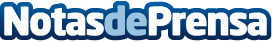 Cómo ayuda la fisioterapia en las contracturas musculares por Fisioterapia Avanzada Juan LópezMillones de personas en España sufren dolor a diario acaban tomando medicamentos que enmascaran las sensaciones de dolor y no tratan la causa del mismo. La fisioterapia suele ser una de las mejores opciones que se pueden tomar cuando se tiene un dolor muscular o una lesión. Puede fortalecer, ayudar al movimiento y a sentirse mejor Datos de contacto:Juan López722 85 79 66Nota de prensa publicada en: https://www.notasdeprensa.es/como-ayuda-la-fisioterapia-en-las-contracturas Categorias: Medicina Sociedad Fisioterapia http://www.notasdeprensa.es